ПОРТФОЛИО ПРЕПОДАВАТЕЛЯТемир Индира Омирбекқызы1. Основные сведения2. Образование3. Опыт научно-педагогической работыОбщий стаж научно-педагогической работы 3 года4. Преподаваемые дисциплины5. Методическая работа(за последние 3 года)6. Диссертации7. Область научных интересов8. Научно-исследовательская деятельность(за последние 3 года)Научные проектыУчастие в научно-исследовательской и (или) творческой работе обучающихсяПубличное представление результатов научно-исследовательской деятельности9. Повышение квалификации(за последние 3 года)10. Награды, грамоты, благодарностидата рождения07.10.1982 г.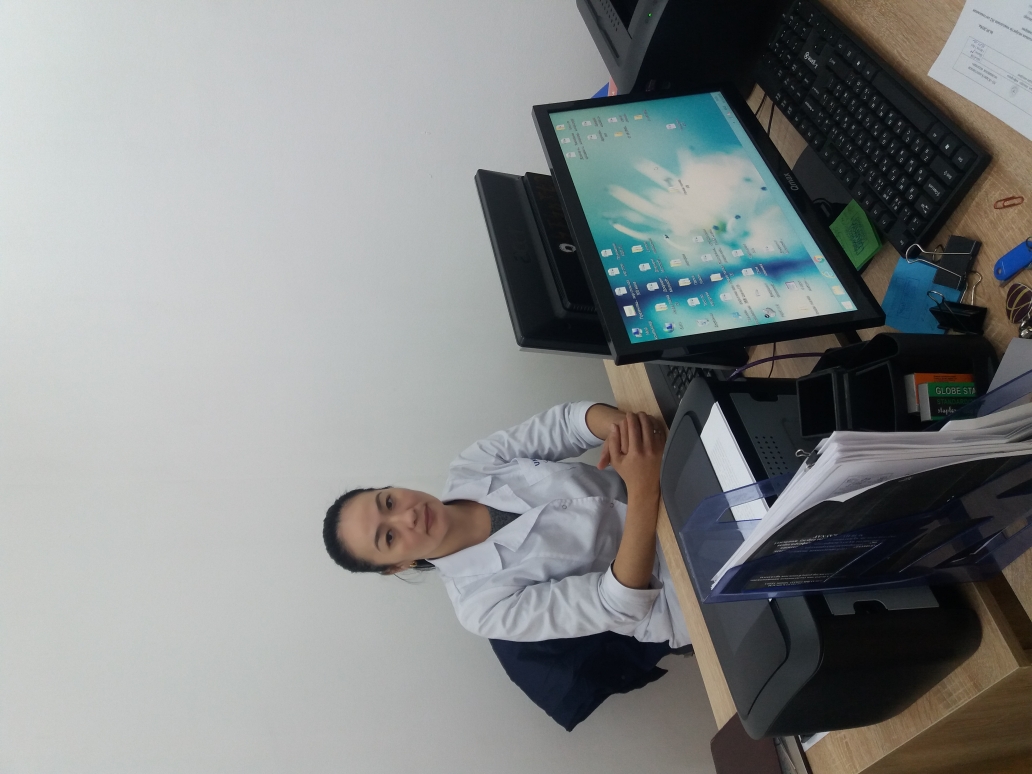 должностьпреподаватель кафедра стоматологических дисциплинученая степень-ученое звание-№п/пГод окончанияОфициальное названиеучебного заведенияСпециальность/направлениеКвалификация2.12004 г.ЮКГМАстоматологияВрач-стоматолог2.2----№ п/пПериод работы (годы)Официальное название организации, структурное подразделениеДолжность3.12008 г.-2010 г.ЮКГФАпреподаватель3.22018 г.АО ЮКМАпреподавательНаименование:1. Терапевтическая стоматология№п/пНаименованиеРезультат5.1Рабочие программы учебных дисциплинЕжегодно разрабатываются, актуализируются и представляются для утверждения на методическом совете по преподаваемым дисциплинам.5.2Программы практик-5.3Подготовка учебников,учебных пособий, учебно- методических пособий5.4Подготовка практикумов, рабочих тетрадей, сборниковзадач-5.5Подготовка справочнойлитературы-5.6Разработка наглядных пособийРазработка слайдов по «Стоматологических дисциплины»5.7Разработка интерактивных форм-№п/пНазвание (ученая степень, специальность, тема)Место, год защиты6.1--Ключевые слова, характеризующие область научных интересов-№ п/пНазвание проекта, гранта, контрактаНазвание проекта, гранта, контрактаГодСтатус участникапроектаСтатус участникапроекта8.1-----Публикационная активностьПубликационная активностьПубликационная активностьПубликационная активностьПубликационная активностьПубликационная активность№п/пНаименование, местоизданияНаименование, местоизданияГодПеч.лист8.5Монографии:в изданиях, индексируемых российским индексом научного цитирования с аффилиацией с Академиейс грифом филиала, Академии----8.6Публикации	в изданиях,индексируемых Web of science или Scopus с аффилиацией Академии----8.7Публикации в изданиях, включенных в перечень ВАК Минобрнауки России)	с аффилиацией Академии----8.8Публикации в изданиях, индексируемых Российским индексом научного цитирования с аффилиацией Академии----8.9Публикации в других изданиях----№п/пНаименованиеНазвание работ,авторМесто, времяпроведенияРезультат8.10----№НаименованиеМестоГодРезультаты№ п/пГод прохожденияНазвание программы и объем программы в часахОфициальное название организации9.1---9.2---9.3---9.4---9.5---9.6---№ п/пНазваниеНаименование организации выдавшей награду, грамоту, благодарностьГод присвоения10.1---